Figure S2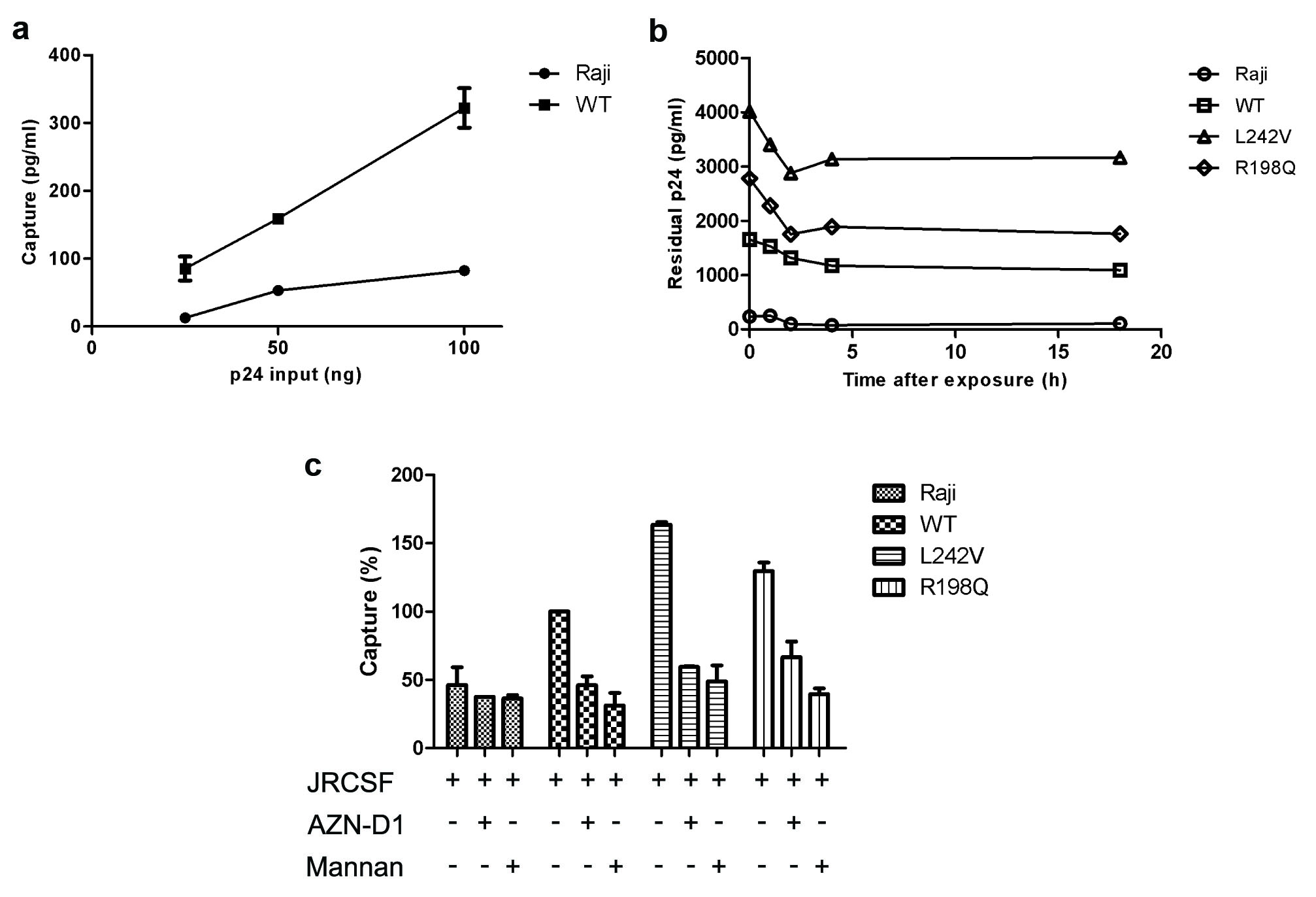 